Job Application FormPart 1. About youPlease note that Part 1 of the application form will be removed from your submission before going to the selection panel. This helps to keep the application anonymous and removes unconscious bias when shortlisting.Are you eligible to work in the UK? Yes/NoAre you under 18 years of age? Yes/NoIf invited for interview do you require any reasonable adjustments to be made? Yes/NoDo you have a full UK driving license and access to a vehicle with business insurance cover? Yes/NoAs this job involves regulated activity with children, an Enhanced DBS check will need to be undertaken by the successful candidate prior to employment. Should you be offered this position, you will be asked to complete a confidential Criminal Record Self Disclosure Form as a condition of the offer.A criminal record is not necessarily a bar to employment with us. Decisions will be made on a case by case basis with support of HR specialists.Part 2. Application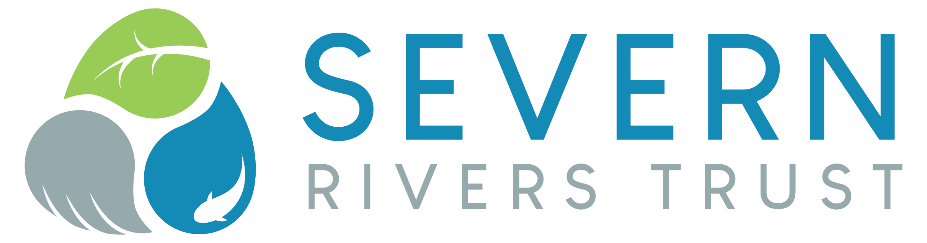 Severn Rivers TrustUnit 3, Hope House Farm BarnsHope House LaneMartleyWorcestershireWR6 6QFwww.severnriverstrust.comApplicant NamePosition applying forEmail addressTelephone numberAddress (including postcode)How did you hear about this vacancy?What is the earliest date at which you could take up an offer of employment?Data protection statementData protection statementData protection statementData protection statementIf you succeed in your application for employment, the information will be used in the administration of your employment with us and will be kept in line with our data retention policy. If your application is unsuccessful your details will be held on file for six months. We may check the information collected with third parties or with any other information held by us. We may also use or pass to third parties, information to prevent or detect crime, to protect public funds, or in other ways as permitted by law. If you succeed in your application for employment, the information will be used in the administration of your employment with us and will be kept in line with our data retention policy. If your application is unsuccessful your details will be held on file for six months. We may check the information collected with third parties or with any other information held by us. We may also use or pass to third parties, information to prevent or detect crime, to protect public funds, or in other ways as permitted by law. If you succeed in your application for employment, the information will be used in the administration of your employment with us and will be kept in line with our data retention policy. If your application is unsuccessful your details will be held on file for six months. We may check the information collected with third parties or with any other information held by us. We may also use or pass to third parties, information to prevent or detect crime, to protect public funds, or in other ways as permitted by law. If you succeed in your application for employment, the information will be used in the administration of your employment with us and will be kept in line with our data retention policy. If your application is unsuccessful your details will be held on file for six months. We may check the information collected with third parties or with any other information held by us. We may also use or pass to third parties, information to prevent or detect crime, to protect public funds, or in other ways as permitted by law. DeclarationDeclarationDeclarationDeclarationI declare to the best of my knowledge all information I have given on this application form is complete and true. I understand that any false declaration, misleading statement or a significant omission may disqualify me from employment. If I am not successful in my application, I understand that my application will be retained for six months.I declare to the best of my knowledge all information I have given on this application form is complete and true. I understand that any false declaration, misleading statement or a significant omission may disqualify me from employment. If I am not successful in my application, I understand that my application will be retained for six months.I declare to the best of my knowledge all information I have given on this application form is complete and true. I understand that any false declaration, misleading statement or a significant omission may disqualify me from employment. If I am not successful in my application, I understand that my application will be retained for six months.I declare to the best of my knowledge all information I have given on this application form is complete and true. I understand that any false declaration, misleading statement or a significant omission may disqualify me from employment. If I am not successful in my application, I understand that my application will be retained for six months.Please sign to confirm your acknowledgement of and agreement with the Data Protection Statement and Declaration above.Please sign to confirm your acknowledgement of and agreement with the Data Protection Statement and Declaration above.Please sign to confirm your acknowledgement of and agreement with the Data Protection Statement and Declaration above.Please sign to confirm your acknowledgement of and agreement with the Data Protection Statement and Declaration above.SIGNATUREDATEReferencesReferencesReferencesReferencesPlease give below the names and contact details for two people to whom you are well known. One of these should be your current or most recent line manager. If you have not previously been employed, one of the referees should be an appropriate member of staff of the educational establishment that you last attended. Personal references are acceptable but must not be a relative. If the role requires a DBS check, then at least one referee should be able to comment on your suitability to work with children and/or adults at risk.Please give below the names and contact details for two people to whom you are well known. One of these should be your current or most recent line manager. If you have not previously been employed, one of the referees should be an appropriate member of staff of the educational establishment that you last attended. Personal references are acceptable but must not be a relative. If the role requires a DBS check, then at least one referee should be able to comment on your suitability to work with children and/or adults at risk.Please give below the names and contact details for two people to whom you are well known. One of these should be your current or most recent line manager. If you have not previously been employed, one of the referees should be an appropriate member of staff of the educational establishment that you last attended. Personal references are acceptable but must not be a relative. If the role requires a DBS check, then at least one referee should be able to comment on your suitability to work with children and/or adults at risk.Please give below the names and contact details for two people to whom you are well known. One of these should be your current or most recent line manager. If you have not previously been employed, one of the referees should be an appropriate member of staff of the educational establishment that you last attended. Personal references are acceptable but must not be a relative. If the role requires a DBS check, then at least one referee should be able to comment on your suitability to work with children and/or adults at risk.Referee 1Referee 2Name:Name:Position:Position:Organisation:Organisation:Email:Email:Telephone:Telephone:Present or most recent employmentPresent or most recent employmentEmployer’s name, address and postcodePost heldDates of employmentSalaryReason for leavingPeriod of notice requiredPlease give a brief description of your present/most recent duties and responsibilities:Please give a brief description of your present/most recent duties and responsibilities:Previous employmentPrevious employmentPrevious employmentPrevious employmentPrevious employmentFromToEmployerPosition and key responsibilitiesReason for leavingEducation and qualifications including training undertakenEducation and qualifications including training undertakenEducation and qualifications including training undertakenDescription of course(s) undertaken (including specialist in-house training, short courses etc)Qualifications obtainedDateSupporting statementBefore completing this section, please read the role profile carefully. Use the criteria listed in the person specification as headings and demonstrate how you meet the requirements by giving relevant details of your experience, skills and knowledge gained in employment or elsewhere. Your supporting statement should not be longer than 2 pages.